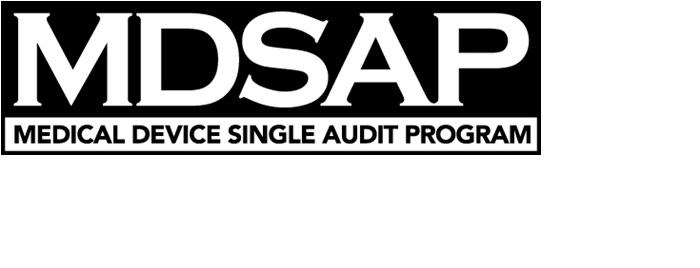 Assessment Attendance FormAuditing Organisation:Auditing Organisation ID:Auditing Organisation address:Assessment type: Assessment date/s:Assessors:(First Name Surname)Assessment Plan Reference:Opening meeting starting time: Closing meeting starting time: Opening meeting starting time: Closing meeting starting time: Opening meeting starting time: Closing meeting starting time: Opening meeting starting time: Closing meeting starting time: Name (please print)Position (please print)Opening meeting (initials)Closing meeting (initials)